As technology users we will be…Creating Powerpoints.Using ICT to conduct research.Understanding algorithms and how to writ them. As a theologian we will be…Looking at Judaism, its traditions and fables.Comparing the festivals of Judaism with other religions.As historians we will be…Understanding the causes of World War Two.Learning about the Home Front and how this helped with the war effort.Looking at the Holocaust and its legacy.As citizens we will be…Developing our own class rules.    Understanding how our relationships with others can alter and change over time. Think about the people we wish to be in life, our aspirations and personal beliefs. As linguists we will be…Learning to talk about ourselves and others in FrenchWe will be learning to speak in sentencesWe will be expanding our vocabularyAs readers we will be…Developing use of comprehension through a variety of fiction and non-fiction sources. Developing comprehension through VIPERS skills. As authors we will be…Using strong adjectives and similes to write descriptively. Using apostrophes for contraction and possession. Developing and extending our vocabulary. Using speech to convey character. As geographers we will be…Identifying countries involved in WW2 on a map.Learning about the continents and oceans of the world.As mathematicians we will be…Reading, writing and ordering numbers to 1,000,000Partitioning and representing numbers in different ways.Rehearsing the four operations.Developing a quick recall of multiplication and division facts. Rounding, estimating and ordering numbers to 1,000,000.As musicians we will be… Using Boomwhackers to develop our understanding of rythm. Continuing to develop our singing and performing skills.As scientists we will be…Understanding Earth and its place in the Solar System. Learning about the the Earth’s orbit and how this affects life on our planet. Understanding the Space Race and its impact on modern science. Year 5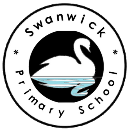 Autumn War! What is it good for?As artists we will be…Looking at Realism and creating our own pieces in the style. Sketching scenes from the natural world.Investigating and producing art based around war propaganda. As athletes we will be…Developing our skills in a variety of athletic events.Developing our teamwork skills. Allies The group of countries that fought alongside Great Britain against the Axis Powers.CommunismA system of government whereby everyone is considered equal.AxisThe group of countries that fought alongside Nazi Germany against the Axis Powers.Holocaust The act of persecuting the Jewish population in central Europe. OccupiedWhen a country has been forcibly taken by another country.Prejudice An already existing idea against groups of people or cultures without actual experience. Anderson ShelterA shelter designed to protect people during bombing raids. Class A system of ordering society by dividing groups of people based on wealth or popularity.GovernmentA system by which a country decides on laws and how to enforce them.Juvenile A young person above 5 but below 18.  Fascism A political system designed to be unfair and persecute a particular group.Detention centre A building or place to keep young offenders. Democracy A system of government whereby the normal civilians have a say in how the country is run.Testify To give evidence in court. EqualityThe quality of being fair and impartial. Society A large group of people that live together, sharing the same rules, law and traditions. Anti-semitismRacism againt Jewish peopleCommunity A small group of people living in the same place or having similar characteristics. 